.Déscriptif : Début 11 sec ou sur le lyric faire ABAABAAABAAPartie A : 32 TEMPS[1-8] STEP, LOCK, RIGHT SHUFFLE FORWARD, ROCK STEP, 1/2 SHUFFLE BACK[9-16] 1/2 SHUFFLE, ROCK BACK, RIGHT SHUFFLE FORWARD, ROCK STEP[17-24] RIGHT & LEFT SHUFFLE BACK, ROCK STEP, KICK BALL STEP[25-32] 1/4 LEFT SLIDE, SAILOR STEP, SAILOR STEP, STEP BACK, TOUCHPartie B : 32 TEMPS[1-8] {STEP, LOCK, SHUFFLE FORWARD} RIGHT & LEFT[9-16] JAZZ BOX CROSS 1/4 TURN, MONTEREY 1/4 TURN[17-24] RIGHT CHASSE, ROCK BACK, SIDE TOE STRUT, CROSS TOE STRUT[25-32] CHASSE LEFT, ROCK STEP, KICK BALL STEP, STEP 1/2 TURNMOVE IN THE RIGHT DIRECTION !!!!!!!!Les références des heures ne valent que sur le premier murAssociation spirit of country :spiritofcountry@hotmail.frhttp://club.quomodo.com/spiritofcountry/bienvenue.htmlLast Update – 6 September 2019Right Direction (fr)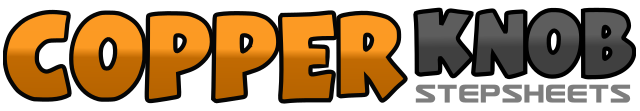 .......Compte:64Mur:0Niveau:Intermédiaire facile Phrasee.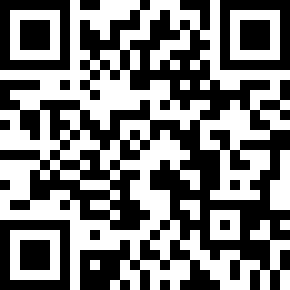 Chorégraphe:Jérome Ciurana (FR) - Août 2019Jérome Ciurana (FR) - Août 2019Jérome Ciurana (FR) - Août 2019Jérome Ciurana (FR) - Août 2019Jérome Ciurana (FR) - Août 2019.Musique:Move in the Right Direction - GossipMove in the Right Direction - GossipMove in the Right Direction - GossipMove in the Right Direction - GossipMove in the Right Direction - Gossip........1-2Pas DROIT devant, Ramener pied GAUCHE derrière le droit (lock)3&4Pas DROIT devant, Ramener pied GAUCHE près du droit, Pas DROIT devant {shuffle}5-6Pas GAUCHE devant, Ramener poids du corps sur pied DROIT {rock step}7&81/4 tour gauche et pas GAUCHE à gauche [9H], Ramener pied DROIT à côté du gauche, 1/4 tour gauche et pas GAUCHE devant [6H]1-21/4 tour gauche et pas DROIT à droite [3H], Ramener pied GAUCHE à côté du droit, 1/4 tour gauche et pas DROIT en arrière [12H]3-4Pas GAUCHE en arrière, Ramener poids du corps sur pied DROIT {rock step}5&6Pas GAUCHE devant, Ramener pied DROIT près du gauche, Pas GAUCHE devant {shuffle}7-8Pas DROIT devant, Ramener poids du corps sur pied GAUCHE {rock step}1&2Pas DROIT en arrière, Ramener pied GAUCHE près du droit, Pas DROIT en arrière {shuffle}3&4Pas GAUCHE en arrière, Ramener pied DROIT près du gauche, Pas GAUCHE en arrière {shuffle}5-6Pas DROIT en arrière, Ramener poids du corps sur pied GAUCHE {rock step}7&8Coup de pied DROIT devant, Pose ball pied DROIT à côté du gauche, Pas GAUCHE devant1-21/4 tour gauche et grand pas DROIT à droite [9H], Glisser et ramener pied GAUCHE à côté du droit3&4Croiser pied GAUCHE derrière le droit, Pas DROIT à droite (légèrement), Pas GAUCHE à gauche {sailor step}5&6Croiser pied DROIT derrière le gauche, Pas GAUCHE à gauche (légèrement), Pas DROIT à droite {sailor step}7-8Pas GAUCHE en arrière, Pointe pied DROIT à côté du gauche {touch}1-2Pas DROIT devant dans la diagonale droite, Ramener pied GAUCHE derrière le droit (lock)3&4Pas DROIT devant dans la diagonale droite, Ramener pied GAUCHE près du droit, Pas DROIT devant dans la diagonale droite {shuffle}5-6Pas GAUCHE devant dans la diagonale gauche, Ramener pied DROIT derrière le gauche (lock)7&8Pas GAUCHE devant dans la diagonale gauche, Ramener pied DROIT près du gauche, Pas GAUCHE devant dans la diagonale gauche {shuffle}1-2Croise pied DROIT devant le gauche, Pas GAUCHE en arrière3-41/4 tour droit et pas DROIT à droite, Croiser pied GAUCHE devant le droit5-6Pointe pied DROIT à droite, Pivot 1/4 tour droit et ramener pied DROIT à côté du gauche7-8Pointe pied GAUCHE à gauche, Ramener pied GAUCHE à côté du droit1&2Pas DROIT à droite, Ramener pied GAUCHE à côté du droit, Pas DROIT à droite {chasse}3-4Pas GAUCHE en arrière, Ramener poids du corps sur pied DROIT {rock step}5-6Pointe pied GAUCHE à gauche, Poser talon GAUCHE au sol {toe strut}7-8Croiser pointe pied DROIT devant le gauche, Poser talon DROIT au sol {toe strut}1&2Pas GAUCHE à gauche, Ramener pied DROIT à côté du gauche, Pas GAUCHE à gauche {chasse}3-4Pas DROIT en arrière, Ramener poids du corps sur pied GAUCHE {rock step}5&6Coup de pied DROIT devant, Pose ball pied DROIT à côté du gauche, Pas GAUCHE devant {kick ball step}7-8Pas DROIT devant, Pivot 1/2 tour gauche (finir poids du corps sur pied GAUCHE)